Hibernia College Quality Framework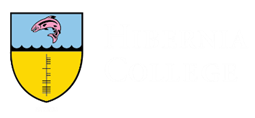 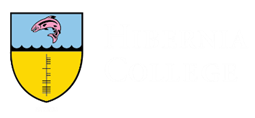 Change of Personal Details Application FormHibernia College is committed to ensuring that student and alumni records are retained in accordance with the Data Protection Acts 1988 - 2018 (the “Acts”) and the General Data Protection Regulation (“GDPR”). If students and alumni wish to update or rectify their personal data records, they should inform the College by completing this form and submitting the completed form to rdo@hiberniacollege.net. Please Note: All requests must be accompanied by proof of official photographic identification e.g. Passport or Driver’s Licence. Where changes to name or gender are requested, an official legal document e.g. marriage license or a statutory declaration, confirming the change, should also be provided. Personal DetailsPersonal DetailsSurname (as it is currently registered with the College):Forename (as it is currently registered with the College):Student Number (where applicable): Programme of Study (where applicable):Date Request Made:Summary of RequestSummary of RequestOutline of Requested Change (summary i.e. change to surname/address etc.):Specific Change Requested (e.g. updated name, new address should be inserted here):Reason for Requested Change:Evidence Supplied (List all supplied):